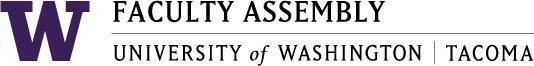 Faculty Affairs Committee Meeting MinutesJanuary 10th, 2022 / 12:30pm-1:30 p.m.  ZoomMembers Present through Zoom: Chair Sharon Laing, Yonn Dierwechter, Wei Cheng, Ehsan Feroz, Sushil Oswal (Delegate for Alex Miller), Ken Cruz, Christopher Knaus, Margo Bergman (Chair, Non Tenure Track Faculty Forum). Guests:  Administrative Support: Andrew SeibertRecording Permission/ConsentRecording permissions granted by the Committee. Recording was started automatically via Zoom.Approval of Minutes Minutes from 12/13/2021Edits: No edits were made to the December 13, 2021 Minutes.A motion was made to approve the minutes as written. So moved by Ehsan Feroz, seconded by Christopher KnausVote: 5 yes, 0 no, 2 abstentionsMinutes are approved as written.Updates from Non-Tenure Track Faculty Forum Margo Bergman, Chair of the Non-Tenure Track Faculty Forum had the following to reportThe Non Tenure Track Faculty Forum will be hosting a gathering for all Non-Tenure Track Faculty. More information will be sent through the necessary channels. Review of 2022 Action ItemsQuestions on remaining charge items from Faculty Assembly Leadership (Charges 2 and 3)Charge 3 questionYonn Dierwechter asked whether the survey for international Faculty will be for International Faculty or all Faculty as a wholeThe goal is to survey International Faculty because there are reports around detainment outside of the country. The office in UW Seattle has not effectively remediated the challenges others are experiencing. International Faculty as defined may not have a green card or citizenship that allows easy movement.A question was made in regards to the timeline of the completion of this workA timeline is not clearly specified yet, but Chair Sharon Laing will get in touch with the Faculty Assembly Leadership in regards to the timeline on this workDiscussion of COVID-19 Impact Survey Final Report and Next StepsThe Faculty Affairs Committee has been invited to speak to the Chancellor’s Cabinet on January 25, 2022. Faculty Affairs Committee Chair Sharon Laing shared the final report that summarized findings from the COVID-19 Needs Assessment/Impact Survey. Dr. Laing asked that FAC provide input on the document and members were afforded a time to comment on and edit the document. Input was collected from the Committee Representatives. Chair Sharon Laing will create a powerpoint and send it to the Faculty Affairs Committee for a vote and approval and then prepare for the Cabinet meeting.Discussion of Faculty Workload Resolution and Next StepsThe Committee reviewed the draft Faculty Workload Resolution and added suggestions to finalize the document. Input was collected.The Faculty Affairs Committee continued review and amendment of the document electronically. An electronic vote ensued (5 yes, 1 no and 1 abstain); the Faculty Workload Resolution was voted by a majority vote to move forward to EC.AdjournmentMeeting was adjourned at 1:31PMNext meeting February 7, 2022Zoom